Blood Type Research Chapter 13 Research (about 1/2 a page of notes) on what blood type and the different blood types are, including Rh (+/-) factors. Possible tools: VIDEO: https://www.youtube.com/watch?v=KXTF7WehgM8VIDEO: https://www.youtube.com/watch?v=e62ClW7H15I http://www.redcrossblood.org/learn-about-blood/blood-types 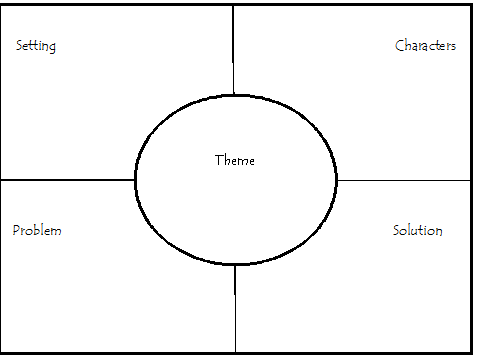 7.1 Introduction Bone Ske